LANGKAH-LANGKAH PENELUSURAN MANDIRI KOLEKSI SKRIPSI, TESISPUSAT INFORMASI ILMIAHFAKULTAS KEDOKTERAN UNSOEDLANGKAH-LANGKAH PENELUSURAN KOLEKSI SKRIPSI PUSAT INFORMASI ILMIAHFAKULTAS KEDOKTERAN UNSOEDKETIK KATA KUNCI/TOPIK/JUDUL PADA KOTAK PENCARIAN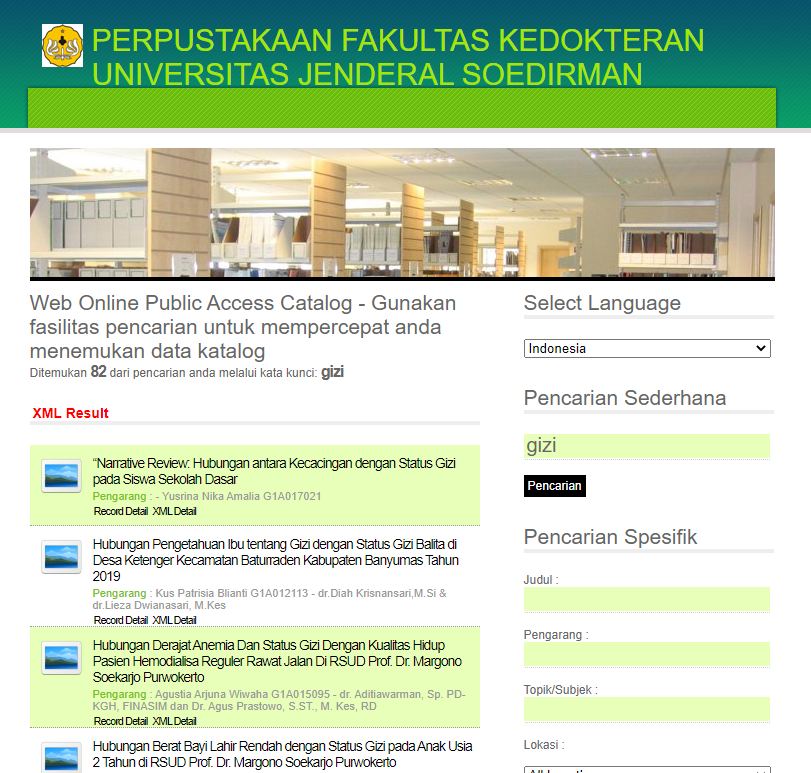 KLIK JUDUL YANG DIKEHENDAKICATAT NOMOR INVENTARISNYA PADA KOTAK “KETERSEDIAAN”    UNTUK MENEMUKAN KOLEKSI DI RAK SKRIPSI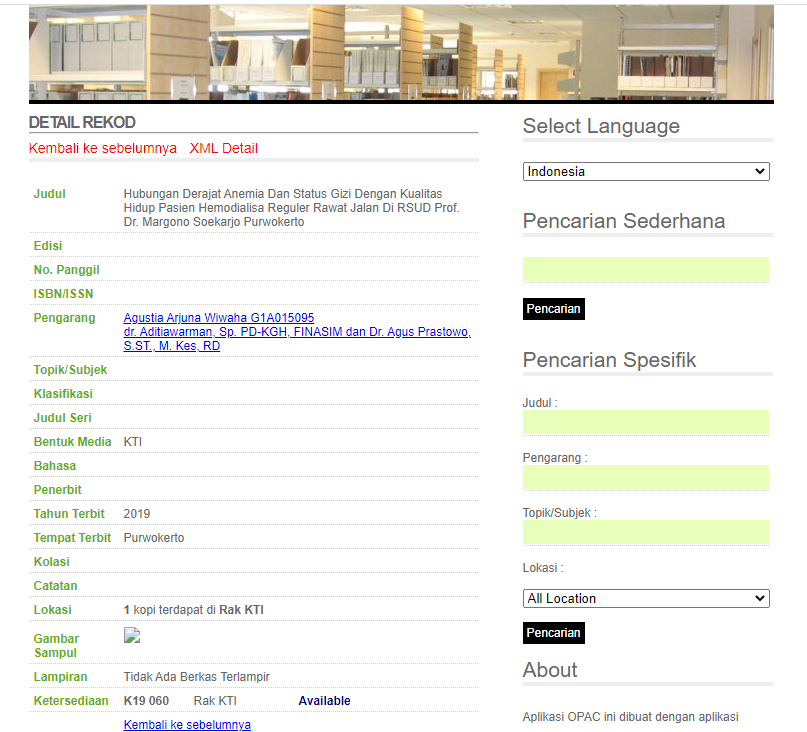 				CATAT NOMOR INVENTARISNYA				UNTUK MENEMUKAN KOLEKSI DI RAK SKRIPSIKODE HURUF “K” ARTINYA KARYA TULIS ILMIAH/SKRIPSIHASIL PENELUSURAN KOLEKSI TESISKODE “T” UNTUK KOLEKSI TESIS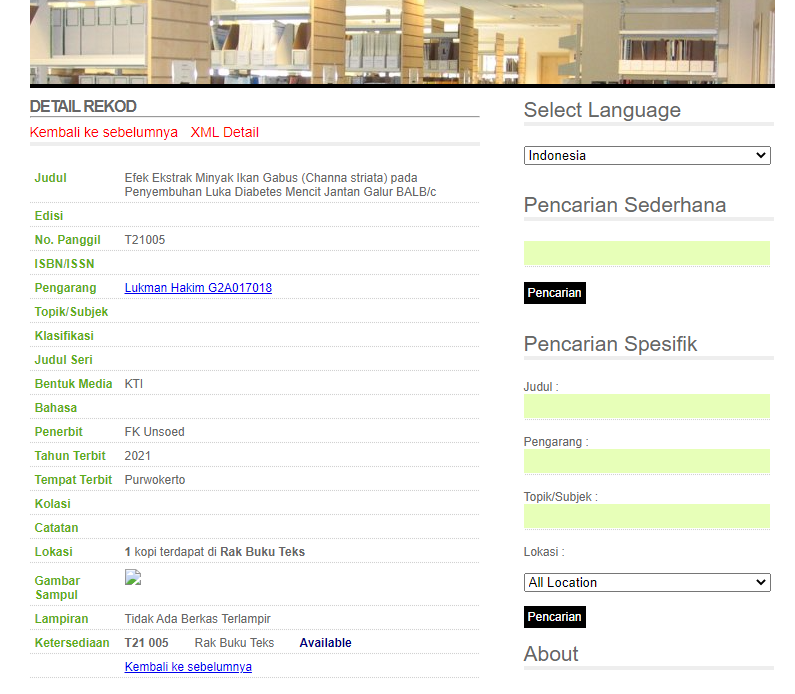 CATAT NOMOR INVENTARISNYA		        UNTUK MENEMUKAN KOLEKSI DI RAK TESISKOLEKSI BERKODE HURUF “T” ARTINYA  TESIS